                  Liceo Maximiliano Salas Marchán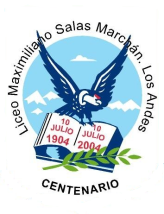                    Los Andes                   Departamento de Lenguaje                   PLAN LECTOR “ROBIN HOOD” Anónimo (adaptación de Mirta Torres)NIVEL 7MO. AÑO BÁSICO Objetivo: Que el alumno profundice la comprensión del texto a través de la identificación y el análisis de los principales elementos narrativos; lo que será requerido para la elaboración de un resumen y para una posterior exposición oral.INTRUCCIONESElabora un resumen considerando los principales elementos de la narración: tipo de narrador, personajes, conflicto, ambiente, tiempo, acciones principales y secuencia narrativa.Realiza una grabación (video) de aproximadamente 10 minutos, donde expongas (cuentes) tu resumen de acuerdo a la rúbrica expuesta más abajo.Utiliza material de apoyo.Debes expresarte con un lenguaje apropiado (culto formal). La vestimenta debe ser acorde a la situación.El video debe ser enviado el 8 de mayo al correo de la profesora de lenguaje, Bárbara Barrera Maturana: barbara.barrera.m@alumnos.upla.cl Criterios¡EVALÚA TU TRABAJO!Instrucción: Marca con una X el emoticón según corresponda, luego cuenta los niveles de logro.INDICADORESMUY BIEN(4 puntos)BIEN(3 puntos)SUFICIENTE(2 puntos)INSUFICIENTE(1 punto)1.- Presentación: apertura y cierre.Al comienzo de la exposición el alumno saluda,  se presenta (nombre completo) y presenta su trabajo (donde menciona el nombre y autor del libro). / Al finalizar, el alumno agradece y se despide.Al comienzo de la exposición el alumno se presenta (nombre completo) y presenta su trabajo (donde menciona el nombre y autor del libro). Pero el alumno omite el saludo o el cierre (agradecimiento y despedida).Al comienzo de la exposición el alumno omite el saludo,  se presenta (nombre completo) y presenta su trabajo (donde menciona el nombre y autor del libro). / Al finalizar, omite el cierre.El alumno no hace una adecuada presentación de él y/o de su trabajo porque omite datos importantes requeridos. 2.- Resumen con los principales elementos de la narración: tipo de narrador, personajes principales y secundarios.En el resumen se señala el tipo de narrador y se  mencionan los personajes principales y secundarios.En el resumen se señala el tipo de narrador y se mencionan los personajes principales y parte de los secundarios.En el resumen se señala el tipo de narrador y se mencionan solo algunos de los personajes principales y secundarios. O, no se señala el tipo de narrador pero se mencionan todos los personajes principales y secundarios.En el resumen no se señala el tipo de narrador y se mencionan solo algunos de los personajes principales y secundarios.3.- Resumen con los principales elementos de la narración: ambiente y tiempo.En el resumen se describe el ambiente (físico, psicológico y social) y el tiempo (lineal, a mitad del relato o por el final).En el resumen se describe el ambiente (físico, psicológico y social) y el tiempo (lineal, a mitad del relato o por el final). Pero de forma muy concisa (incompleta).En el resumen solo se describe  un elemento pedido. O se presentan algunas imprecisiones (errores), en las descripciones de los elementos.En el resumen se describen el ambiente y el tiempo de manera errónea.4.- Resumen con los principales elementos de la narración: conflicto. En el resumen se desarrolla (explica) el conflicto correctamente.En el resumen se desarrolla (explica) el conflicto pero de manera muy concisa (incompleta).En el resumen se desarrolla (explica) el conflicto pero presenta algunas imprecisiones (errores)..En el resumen se desarrolla (explica) el conflicto de manera errónea.5.- Resumen con los principales elementos de la narración: acciones principales y secuencia narrativa.El resumen está compuesto por las acciones principales, lo que permite una correcta secuencia narrativa (inicio-nudo-desenlace). El resumen está compuesto por una cantidad suficiente de acciones principales, que permiten una coherente secuencia narrativa (inicio-nudo-desenlace).El resumen está compuesto por algunas de las acciones principales, lo que deriva en una secuencia narrativa (inicio-nudo-desenlace) con problemas de coherencia.El resumen está compuesto por un número insuficiente de acciones principales, lo que deriva en una secuencia narrativa (inicio-nudo-desenlace) incoherente.6.- Expresión oral: El alumno se expresa con un tono de voz elevado (sin gritar), de manera clara y con fluidez.El alumno se expresa con un tono de voz elevado (sin gritar), con regular claridad y  fluidez.El alumno se expresa con un tono de voz elevado (sin gritar), pero presenta algunos problemas de claridad y, por ende, de fluidez.El alumno se expresa con un tono de voz elevado (sin gritar), pero de manera muy poco clara y fluida.7.- Uso de un lenguajeapropiado:El alumno utiliza un lenguaje culto formal (acorde a su edad).Generalmente habla con oraciones coherentes y cohesionadas.El alumno utiliza un lenguaje culto formal (acorde a su edad). Pero a su vez, incorpora algunos modismos (como por ejemplo: “Robin Hood es bacán y de armas tomar”). Presenta leves problemas de coherencia y cohesión en algunas oraciones.El alumno utiliza un lenguaje culto formal e informal (con algunos modismos y acortes de palabras). Presenta problemas de coherencia y cohesión en algunas oraciones.El alumno utiliza preferentemente un lenguaje informal y algunas palabras fuera de la norma (por ejemplo: haiga, inresponsable, nadien, emprestar, etc.). Se evidencian problemas significativos de coherencia y cohesión en algunas oraciones.8.- Conocimiento y dominio del tema:El alumno demuestra conocimiento y dominio del tema (su resumen). Mira apuntes pero no los lee.El alumno demuestra conocimiento y dominio del tema (su resumen). Mira apuntes y lee algunas partes.El alumno demuestra regular conocimiento y dominio del tema (su resumen). Mira apuntes y lee en reiteradas ocasiones.El alumno demuestra un conocimiento y un dominio parcial del tema (su resumen). Por tanto, lee continuamente sus apuntes.9.- Recursos kinésicos (postura adecuada y contacto visual permanente con la cámara): El alumno mantiene una postura adecuada y un contacto visual permanente con la cámara, durante toda la presentación.El alumno mantiene una postura adecuada y un contacto visual permanente con la cámara, durante casi toda la presentación.El alumno mantiene una postura adecuada y un contacto visual con la cámara, durante al menos la mitad del tiempo de su presentación.El alumno mantiene una postura adecuada y un contacto visual con la cámara, solo en algunas ocasiones durante su presentación.10.- Utilización de material de apoyo para la exposición  (apuntes e imágenes en una cartulina, por ejemplo).El alumno presenta material de apoyo que contribuye a su exposición (creatividad) y que es utilizado como ayuda memoria solo en algunas ocasiones.El alumno presenta material de apoyo utilizado como ayuda memoria en algunas ocasiones.El alumno presenta material de apoyo, el que es utilizado como ayuda memoria  en reiteradas ocasiones.El alumno presenta material de apoyo, el que es utilizado como ayuda memoria constantemente.AUTOEVALUACIÓNAUTOEVALUACIÓNAUTOEVALUACIÓNAUTOEVALUACIÓNINDICADORESNIVELES DE LOGRONIVELES DE LOGRONIVELES DE LOGROINDICADORESLOGRADOMEDIANAMENTE LOGRADOPOR LOGRARLee atentamente todas las indicaciones entregadas en la pauta:InstruccionesRúbrica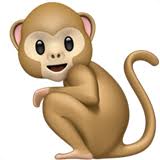 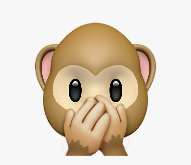 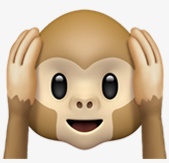 Planifica su trabajo en diferentes etapas y distribuye las tareas en el tiempo.Emplea las herramientas que ofrecen los medios digitales para llevar a cabo su trabajo, por ejemplo, documentos en línea, videos, etc.Investiga sobre lo que no entiende o no conoce del texto leído y/o de lo pedido en el trabajo.Busca información y luego la selecciona.Construye su trabajo de manera rigurosa.Revisa las partes de su trabajo corrigiendo errores presentes.Mejora el trabajo realizado para lograr óptimos resultados.Observaciones:Observaciones:Observaciones:Observaciones: